Peach Salsa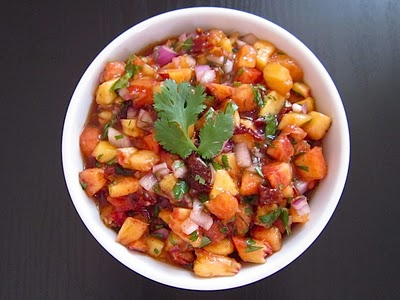 A nice sweet spicy salsa for chips or pita bread.Makes 2 cups2 medium	ripe peaches, peeled, putted and chopped1/2 cup	onion, chopped1/2 cup	green bell pepper, seeded and chopped1 tbsp		freshly squeezed lemon juice1 tsp		lemon zest1 		jalapeño pepper, seeded and chopped1. In a medium bowl combine peaches, onion, bell pepper, lemon juice, lemon zest and jalapeno pepper. 2.  Let sit for 1 hour prior to use for flavors to blend. 